Priser for hundeartiklerHusk at skrive ”Butik” i mobilepay betaling og noter på sedlen hvad du har købt. Tøj:Hvis man gerne vil købe tøj med DCH-logoer kan dette gøres via DCH landsforenings samarbejdspartner ”Rønde Ruby” under skole og forretningsaftaler – dch. Eller via linket herunder: https://www.rrtryk.dk/skole____foreningsaftaler_dch-c-127_132.html Resultathæfter kan ligeledes købes gennem ”Rønde Ruby”. Disse købes ikke længere ind til butikken. 	Varenr.VarenavnSalgsprisBillede1aParacord line lille hund 2m (ø8 mm)Line lavet i flettet PPM-tov (polypropylen).Tovet er let, absorberer ikke fugt, er flydende og tørrer hurtigt. Kan vaskes ved 30 grader.100 kr.Sort, rød eller blå(GRÅ SNONING)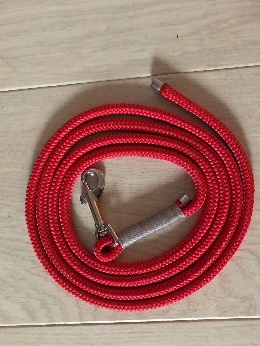 1bParacord line stor hund 2m (ø10 mm)Line lavet i flettet PPM-tov (polypropylen).Tovet er let, absorberer ikke fugt, er flydende og tørrer hurtigt. Kan vaskes ved 30 grader.100 kr. Sort, rød eller blå(SORT SNONING)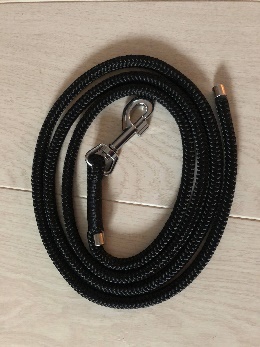 2Sporline Ass. tyk. - 5mLang sporline i nylon. Perfekt til træning, når man går spor og lange gåture.130 kr. 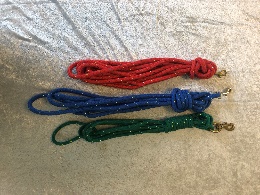 3Spor pind, 1 stk.Sporpinde/markeringsstokke. Bruges ved opstart af spor eller markering af felt mm.35 kr. 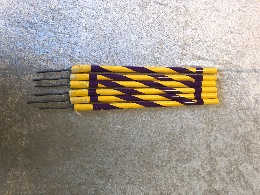 4Spor flag, 1 stk.Sporflag til at sætte i toppen af markeringspinden, så det bliver mere synligt på afstand.38 kr. 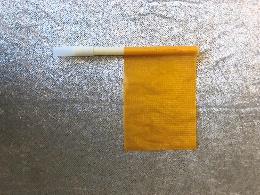 5Apportbuk bøg rundstokEt alternativt til en kantet apportbuk10 kr. 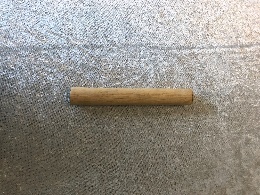 6789Apportbuk bøg vægt:125gApportbuk bøg vægt:250g Apportbuk bøg vægt:400g Apportbuk bøg vægt:650gApportbuk i træ - kantet - til hunde. Den kantede apportbuk er nemmere for hunden at samle op. Kan købes i flere størrelser.55 kr.65 kr. 90 kr. 100 kr.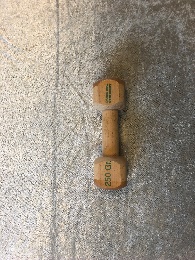 10Blød trænings dummy i farverTræningsdummy, som kan bruges til apport eller leg med hunden. 80 kr. 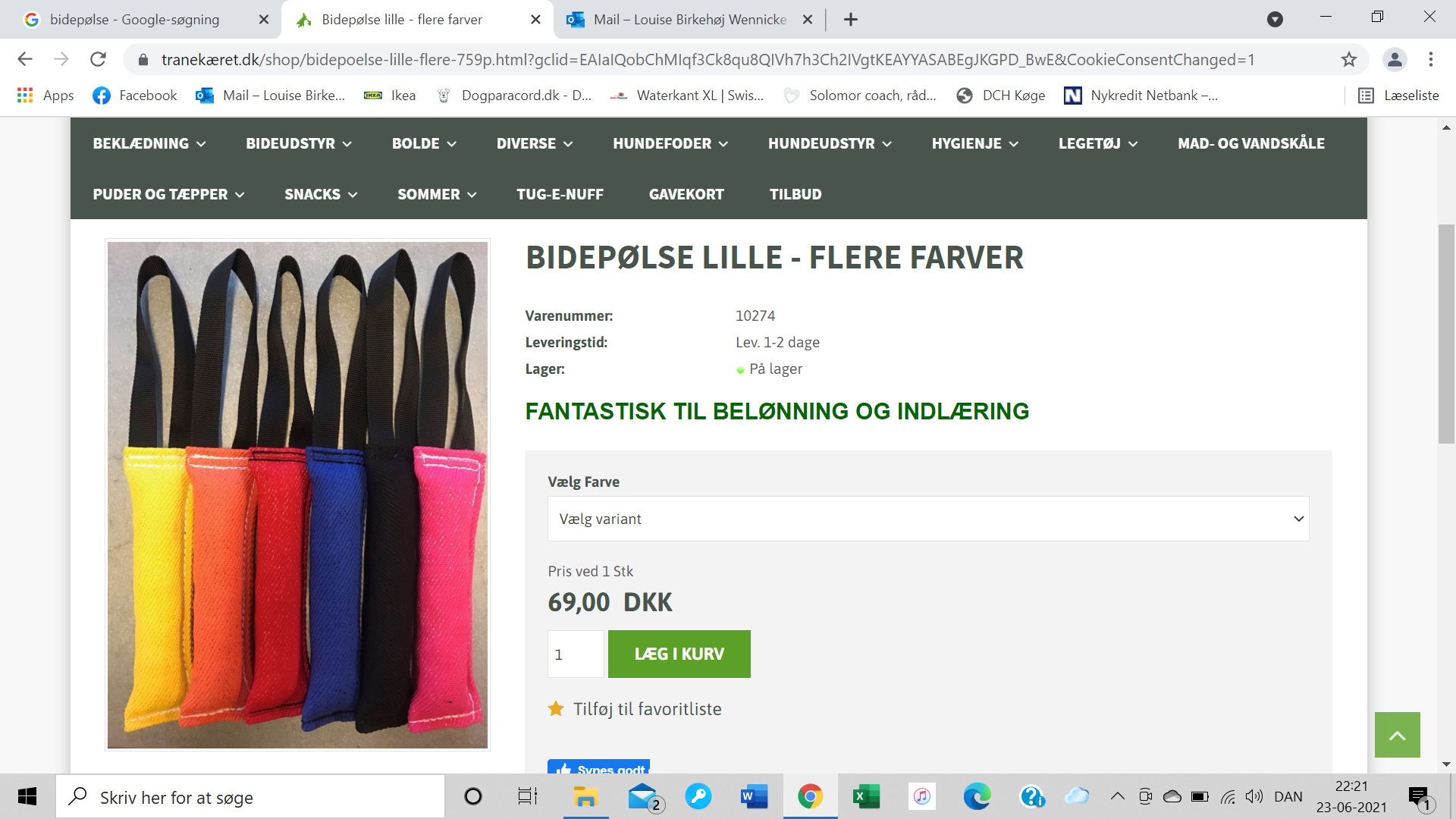 11Bidetov35 kr. 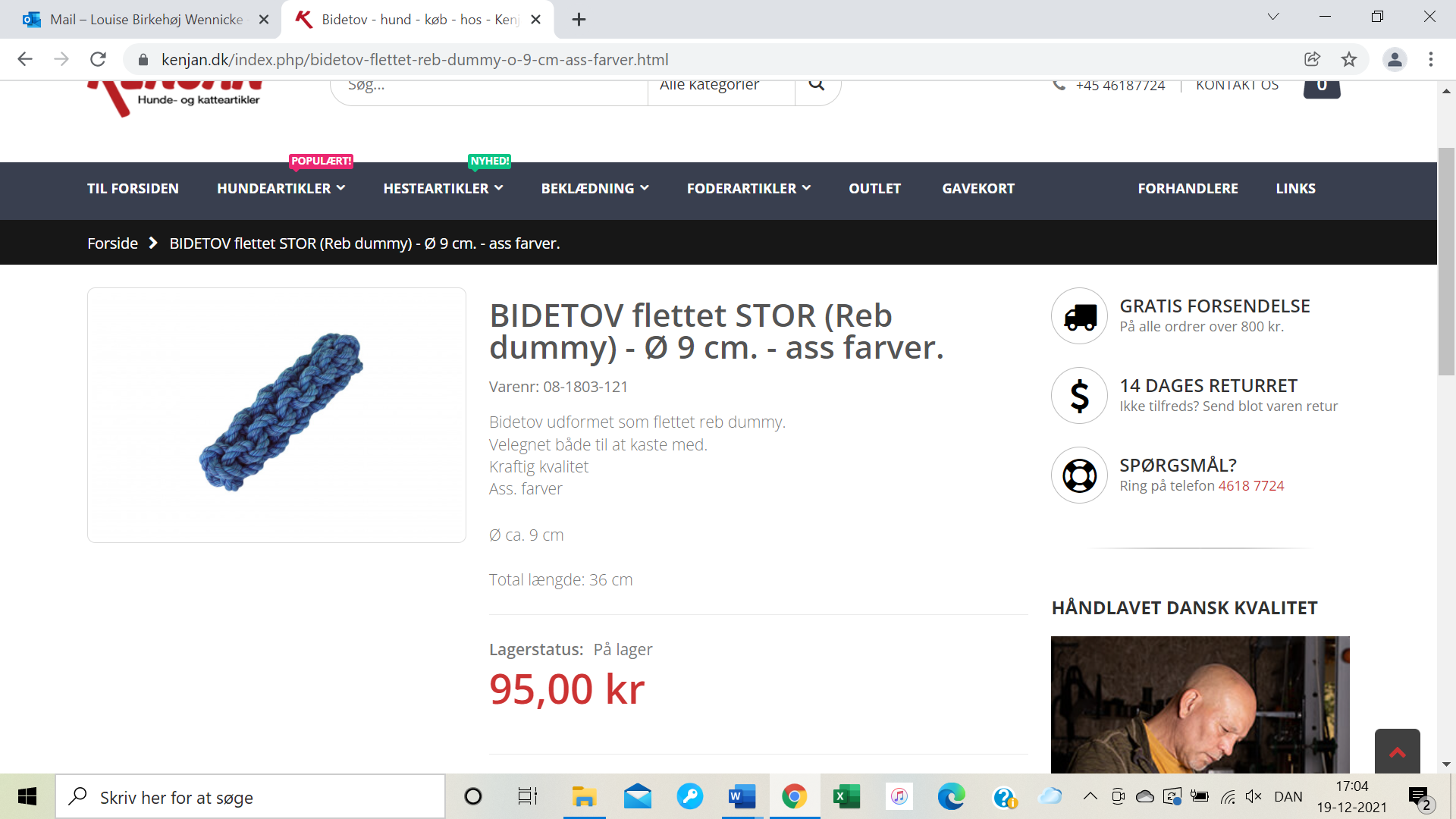 11aJulius dummy 15 cmLille træningsdummy i læder. 50 kr. 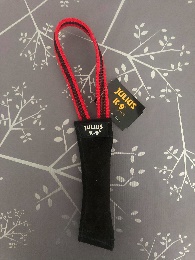 11bTrixie dummy 36 cmEn holdbar dummy i polyester, der kan flyde. Håndtaget har reflekterende striber.60 kr. 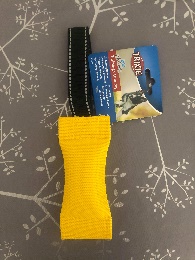 12Dødbold m/snorDødbold betyder at bolden ikke hopper, men bliver på jorden når den kastes. Det praktiske håndtag gør bolden let at kaste. Velegnet i forbindelse med hundetræning som belønningsbold eller kastebold.40 kr. 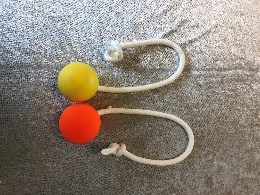 12aBold med rebEn bold i et reb er løsningen både til belønning, træning og til leg. Bolden 60 mm i diameter, snoren er 35 cm og har et håndtag.20 kr.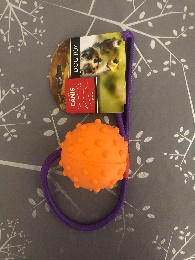 13Massiv gummiboldGummibold som ikke hopper. 30 kr. 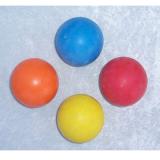 14Fløjter25 kr. 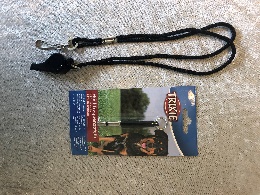 1516Kliker med udvendig knap Kliker med indvendig plade35 kr. 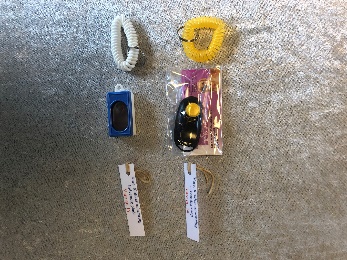 17Resultathæfte lydighedResultathæfte RallyResultathæfterne skal bruges hvis man ønsker at gå stævner. 35 kr. 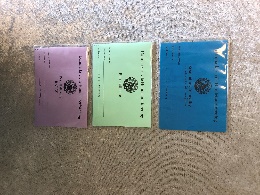 19Resultathæfte lydighedResultathæfte RallyResultathæfterne skal bruges hvis man ønsker at gå stævner. 35 kr. 21Trænings godbidderGodbidderne er korn frie, med lav fedt indhold, uden salt, sukker og farvestof. Dette gør dem optimale til træning. 32 kr. 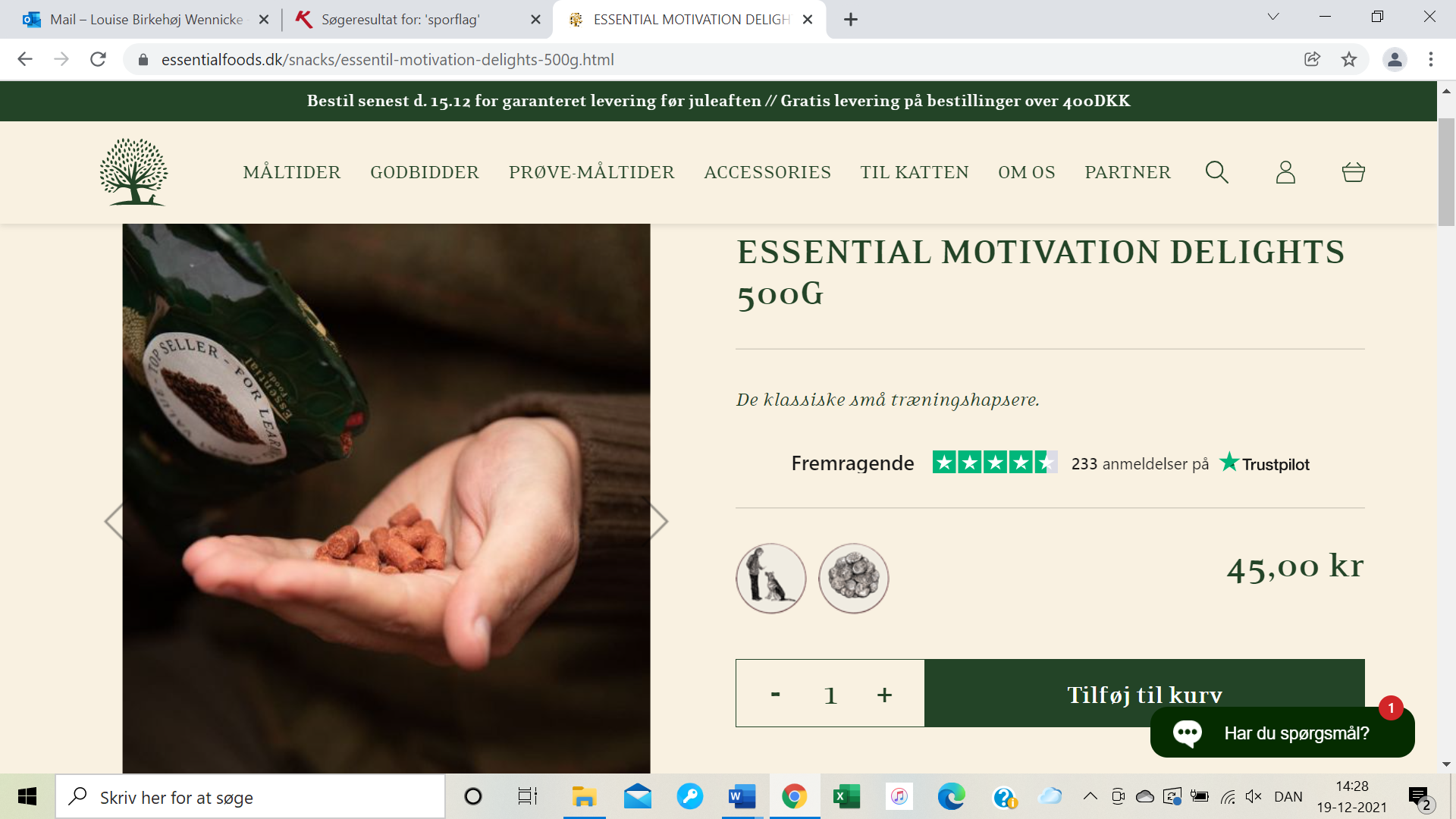 22Godbids taskeDenne godbids taske er ideel som taske til godbidder og legetøj, når du går tur eller træner på hundepladsen.30 kr. 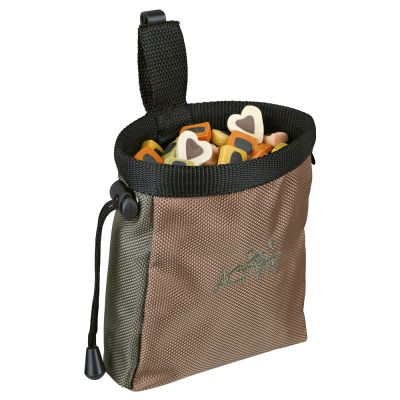 23Trixie JordspydForkromet jordspyd, velegnet til at sætte hundelinen fast i. 30 kr. 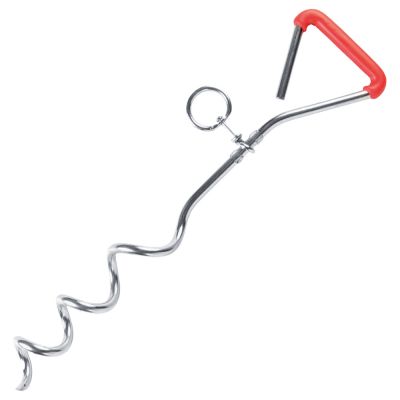 24Biologisk nedbrydelige hundeposeMiljøvenlige hundeposer af majsstivelse, biologisk nedbrydelige og komposterbare, lugtfri.7 kr. 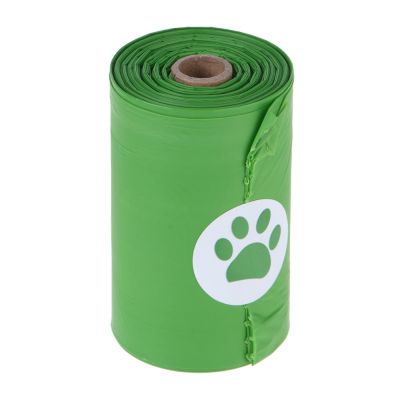 